от 21.09.2018  № 1309Об утверждении Порядка осуществления и учета расходов бюджета Волгограда, источником финансового обеспечения которых является иной межбюджетный трансферт, предоставленный в 2018 году из резервного фонда Администрации Волгоградской области на финансирование мероприятий для частичного покрытия расходов на проведение неотложных аварийно-восстановительных работ по ликвидации последствий ливня в городском округе город-герой Волгоград 15 июля 2018 г.В соответствии с постановлениями Администрации Волгоградской области от 09 июня 2008 г. № 10-п «Об утверждении Порядка использования бюджетных ассигнований резервного фонда Администрации Волгоградской области», Правительства Волгоградской области от 22 сентября 2014 г. № 535-п 
«Об утверждении Правил выделения средств из резервного фонда Администрации Волгоградской области на финансирование мероприятий для частичного покрытия расходов по ликвидации последствий чрезвычайных ситуаций и стихийных бедствий», Администрации Волгоградской области от 10 сентября 2018 г. № 389-п «О выделении средств из резервного фонда Администрации Волгоградской области бюджету городского округа город-герой Волгоград», на основании заявки администрации Волгограда о потребности в бюджетных ассигнованиях на финансовое обеспечение проведения неотложных аварийно-восстановительных работ, направленных на ликвидацию последствий ливневых дождей, прошедших на территории Волгограда 15 июля 2018 года, направленной в комитет транспорта и дорожного хозяйства Волгоградской области письмом администрации Волгограда от 15 августа 2018 г. № 05-и/4250, руководствуясь статьями 7, 39 Устава города-героя Волгограда, администрация Волгограда постановляет:1. Распределить средства иного межбюджетного трансферта, предоставленного в 2018 году из резервного фонда Администрации Волгоградской области на финансирование мероприятий для частичного покрытия расходов на проведение неотложных аварийно-восстановительных работ по ликвидации последствий ливня в городском округе город-герой Волгоград 15 июля 2018 г., по главным распорядителям бюджетных средств Волгограда:департаменту городского хозяйства администрации Волгограда – 29 417,53 тыс. рублей на выполнение восстановительных работ:в сфере транспорта – 13 666,65 тыс. рублей,в сфере дорожного хозяйства – 15 750,88 тыс. рублей;администрации Центрального района Волгограда – 582,47 тыс. рублей на выполнение восстановительных работ в сфере благоустройства.2. Утвердить прилагаемый Порядок осуществления и учета расходов бюджета Волгограда, источником финансового обеспечения которых является иной межбюджетный трансферт, предоставленный в 2018 году из резервного фонда Администрации Волгоградской области на финансирование мероприятий для частичного покрытия расходов на проведение неотложных аварийно-восстановительных работ по ликвидации последствий ливня в городском округе город-герой Волгоград 15 июля 2018 г.3. Определить департамент городского хозяйства администрации Волгограда органом, уполномоченным осуществлять взаимодействие с комитетом финансов Волгоградской области по вопросам предоставления и использования иного межбюджетного трансферта, предоставленного в 2018 году из резервного фонда Администрации Волгоградской области на финансирование мероприятий для частичного покрытия расходов на проведение неотложных аварийно-восстановительных работ по ликвидации последствий ливня в городском округе город-герой Волгоград 15 июля 2018 г.4. Настоящее постановление вступает в силу со дня его подписания и подлежит официальному опубликованию.5. Контроль за исполнением настоящего постановления возложить на заместителя главы администрации Волгограда Сидоренко В.П.Глава Волгограда 									В.В.ЛихачевРазослано:итоговая электронная версия (E-mail): прокуратуре Волгограда (volgograd@volgoproc.ru);в САДД «ДЕЛО»: главе Волгограда, первому заместителю главы администрации Волгограда, заместителю главы администрации Волгограда Разумному С.А., заместителю главы администрации Волгограда Сидоренко В.П., правовому управлению администрации Волгограда, департаменту финансов администрации Волгограда, управлению экономического развития и инвестиций администрации Волгограда, департаменту городского хозяйства администрации Волгограда, контрольному управлению администрации Волгограда, управлению по взаимодействию со средствами массовой информации администрации Волгограда, ООО «ВИП системы», ООО «Информационный ключ»;на бумажном носителе: управлению по взаимодействию со средствами массовой информации администрации Волгограда – 2, прокуратуре Волгограда, ГБУК «Волгоградская областная универсальная научная библиотека им. М.Горького» – 2сн (се)Утвержденпостановлениемадминистрации Волгоградаот 21.09.2018  № 1309Порядок осуществления и учета расходов бюджета Волгограда, источникомфинансового обеспечения которых является иной межбюджетный трансферт, предоставленный в 2018 году из резервного фонда АдминистрацииВолгоградской области на финансирование мероприятий для частичного покрытия расходов на проведение неотложных аварийно-восстановительныхработ по ликвидации последствий ливня в городском округегород-герой Волгоград 15 июля 2018 г.1. Настоящий Порядок разработан в соответствии с постановлениями Администрации Волгоградской области от 09 июня 2008 г. № 10-п «Об утверждении Порядка использования бюджетных ассигнований резервного фонда Администрации Волгоградской области», Правительства Волгоградской области 
от 22 сентября 2014 г. №535-п «Об утверждении Правил выделения средств из резервного фонда Администрации Волгоградской области на финансирование мероприятий для частичного покрытия расходов по ликвидации последствий чрезвычайных ситуаций и стихийных бедствий», Администрации Волгоградской области от 10 сентября 2018 г. № 389-п «О выделении средств из резервного фонда Администрации Волгоградской области бюджету городского округа город-герой Волгоград», на основании заявки администрации Волгограда о потребности в бюджетных ассигнованиях на финансовое обеспечение проведения неотложных аварийно-восстановительных работ, направленных на ликвидацию последствий ливневых дождей, прошедших на территории Волгограда 15 июля 2018 года, направленной в комитет транспорта и дорожного хозяйства Волгоградской области письмом администрации Волгограда от 15 августа 2018 г. 
№ 05-и/4250.2. Средства, поступающие в виде иного межбюджетного трансферта, предоставленного в 2018 году из резервного фонда Администрации Волгоградской области на финансирование мероприятий для частичного покрытия расходов на проведение неотложных аварийно-восстановительных работ по ликвидации последствий ливня в городском округе город-герой Волгоград 15 июля 2018 г. (далее – иной межбюджетный трансферт), учитываются в доходах бюджета 
Волгограда.3. При поступлении в доход бюджета Волгограда средств иного межбюджетного трансферта департамент финансов администрации Волгограда (далее – департамент финансов) как администратор соответствующих доходов бюджета Волгограда доводит до главных распорядителей бюджетных средств Волгограда информацию об объемах поступивших средств иного межбюджетного трансферта (копии платежных поручений) в день получения выписки из лицевого счета администратора доходов бюджета Волгограда.4. Главные распорядители бюджетных средств Волгограда представляют в департамент финансов информацию о распределении средств поступившего иного межбюджетного трансферта по кодам классификации расходов бюджета Российской Федерации для дальнейшего их зачисления на лицевые счета распорядителей, открытые главным распорядителям бюджетных средств Волгограда в департаменте финансов в установленном порядке.5. Учет операций по расходованию средств иного межбюджетного трансферта осуществляется на лицевых счетах распорядителей и получателей бюджетных средств Волгограда, открытых главным распорядителям и получателям бюджетных средств Волгограда в департаменте финансов в установленном порядке.Для оплаты денежных обязательств за счет средств иного межбюджетного трансферта департаментом финансов осуществляется постановка на учет бюджетных и денежных обязательств в установленном порядке.Оплата денежных обязательств за счет средств иного межбюджетного трансферта производится в пределах принятых к учету бюджетных и денежных обязательств. Учет бюджетных и денежных обязательств осуществляется в порядке, установленном департаментом финансов.6. Санкционирование и оплата денежных обязательств получателей бюджетных средств Волгограда осуществляется в установленном для исполнения бюджета Волгограда по расходам порядке.7. В целях реализации неотложных аварийно-восстановительных работ по ликвидации последствий ливня в городском округе город-герой Волгоград подведомственными муниципальными бюджетными учреждениями Волгограда главные распорядители бюджетных средств Волгограда заключают с ними соглашения о порядке и условиях предоставления субсидии на иные цели.8. Операции по учету и расходованию средств иного межбюджетного трансферта учитываются на отдельных лицевых счетах муниципальных бюджетных учреждений Волгограда, открытых им в департаменте финансов в установленном порядке.9. Муниципальные бюджетные учреждения Волгограда принимают обязательства в пределах средств субсидии на иные цели, предусмотренных соглашениями о порядке и условиях предоставления субсидии на иные цели в соответствии с действующим законодательством Российской Федерации, путем заключения договоров в соответствии с действующим законодательством Российской Федерации.Проведение кассовых выплат и санкционирование оплаты денежных обязательств, возникающих у муниципальных бюджетных учреждений Волгограда по договорам, принятым в пределах средств субсидии на иные цели, осуществляются в установленных департаментом финансов порядках.10. Главные распорядители бюджетных средств Волгограда в соответствии с действующим законодательством Российской Федерации несут ответственность за целевое использование средств иного межбюджетного трансферта и достоверность сведений, содержащихся в документах, представляемых в соответствии с настоящим Порядком в департамент финансов и комитет финансов Волгоградской области.11. В целях осуществления контроля за использованием средств иного межбюджетного трансферта департамент городского хозяйства администрации Волгограда согласовывает с департаментом финансов и представляет в комитет финансов Волгоградской области отчет об использовании средств иного межбюджетного трансферта.12. Не использованный на 01 января 2019 г. остаток иного межбюджетного трансферта подлежит возврату в областной бюджет в соответствии с требованиями, установленными бюджетным законодательством Российской Федерации.Департамент городского хозяйства администрации Волгограда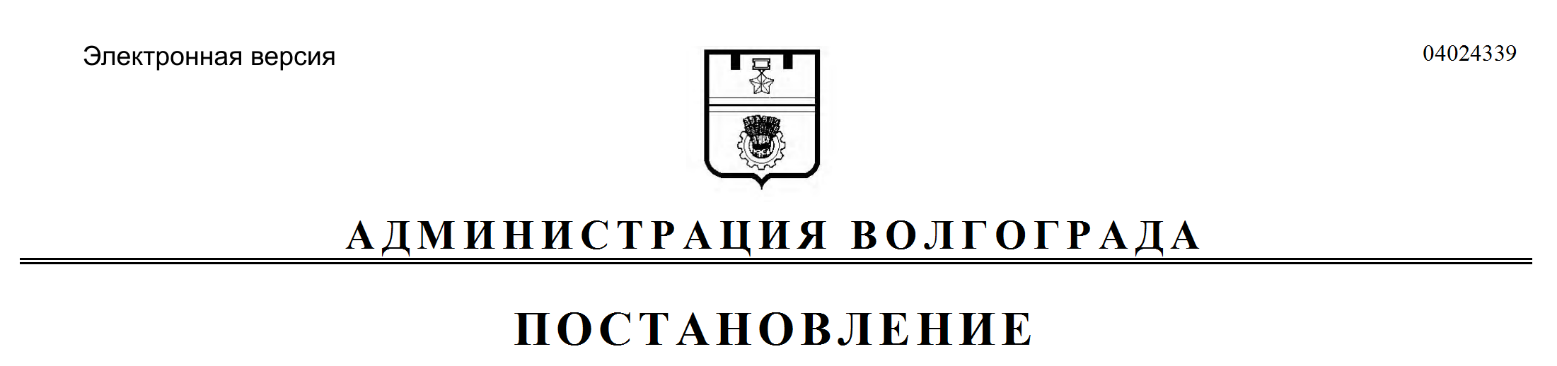 